Российская ФедерацияНовгородская область Крестецкий районАдминистрация Новорахинского   сельского поселения ПОСТАНОВЛЕНИЕот 24.05.2017 № 149д. Новое РахиноО внесении изменений в Положение о дисциплинарных взысканиях за коррупционные правонарушения и порядке их применения к муниципальным служащим Администрации  Новорахинского сельского поселения В соответствии с Федеральным законом от 2 марта 2007 года № 25-ФЗ «О муниципальной службе в Российской Федерации», Федеральным законом от 25 декабря 2008 года № 273-ФЗ «О противодействии коррупции»,  руководствуясь Уставом Новорахинского сельского  поселенияПОСТАНОВЛЯЮ:1.Внести изменения в Положение о дисциплинарных взысканиях за коррупционные правонарушения и порядке их применения  к муниципальным служащим Администрации   Новорахинского сельского поселения, утверждённые постановлением Администрации Новорахинского сельского поселения от  27.09.2013 № 99 (далее Положение):1.1.Пункт 2 Положения дополнить подпунктам 2.3. следующего содержания: «2.3. Муниципальный служащий подлежит увольнению с муниципальной службы в связи с утратой доверия в случаях совершения правонарушений, установленных статьями 14.1 и 15 Федерального закона от 2 марта 2007 года       № 25-ФЗ «О муниципальной службе в Российской Федерации».2.   Постановление опубликовать в  муниципальной газете «Новорахинские вести» и разместить на официальном сайте Администрации Новорахинского сельского поселения в информационно-телекоммуникационной сети «Интернет».Глава  администрации	Г.Н. Григорьев		_______________________________________________Российская ФедерацияНовгородская область Крестецкий районАдминистрация Новорахинского   сельского поселения ПОСТАНОВЛЕНИЕот 25.05.2017 № 154  д. Новое РахиноОб утверждении  проверочных листов (списков контрольных вопросов), используемых Администрацией Новорахинского сельского поселенияпри проведении плановых проверок в отношении юридических лиц и индивидуальных предпринимателей	В соответствии со ст.9 Федерального закона «О защите прав юридических лиц и индивидуальных предпринимателей при осуществлении государственного контроля (надзора) и муниципального контроля» (в ред. Федерального закона от 03.07.2016 № 277-ФЗ) и Постановлением Правительства РФ от 13.02.2017 года №177 «Об утверждении общих требований к разработке и утверждению проверочных листов (списков контрольных вопросов)», Администрация Новорахинского сельского поселенияПОСТАНОВЛЯЕТ:	1. Утвердить прилагаемые Методические рекомендации по внедрению в контрольную (надзорную) деятельность, осуществляемую Администрацией Новорахинского сельского поселения, проверочных листов (списков контрольных вопросов). 	2. Настоящее постановление вступает в силу после его подписания.	3. Постановление опубликовать в  муниципальной газете «Новорахинские вести» и разместить на официальном сайте Администрации Новорахинского сельского поселения в информационно-телекоммуникационной сети «Интернет».	4. Контроль за исполнением настоящего постановления  оставляю за собой.Глава администрации              Г.Н. ГригорьевУтвержденопостановлением АдминистрацииНоворахинского сельского поселенияот 25.05.2017 г. № 154Методические рекомендации по внедрению в контрольную (надзорную) деятельность, осуществляемую Администрацией Новорахинского сельского поселения, проверочных листов (списков контрольных вопросов)	1.Настоящие Методические рекомендации по внедрению в контрольную (надзорную) деятельность, осуществляемую Администрацией Новорахинского сельского поселения проверочных листов (списков контрольных вопросов) (далее – Методические рекомендации) разработаны с целью оказания методической помощи по организации работы Администрации Новорахинского сельского поселения, уполномоченной на осуществление государственного контроля (надзора) (далее – контрольный (надзорный) орган) проверочных листов (списков контрольных вопросов). 	2. Проверочный лист (список контрольных вопросов) – исчерпывающий перечень требований, которые могут быть предъявлены проверяемому субъекту в соответствии с законодательством, подлежащих проверке Администрацией Новорахинского сельского поселения.	3. Проверочный лист (список контрольных вопросов) включает в себя перечни вопросов, ответы на которые однозначно свидетельствуют о соблюдении или несоблюдении юридическим лицом, индивидуальным предпринимателем обязательных требований, составляющих предмет проверки. 	4. Проверочные листы (списки контрольных вопросов) рекомендуется разрабатывать и утверждать контрольным (надзорным) органом по рекомендуемой форме, согласно приложению к настоящим Методическим рекомендациям. 	5. Контрольный (надзорный) орган с учётом специфики проверяемых лиц и объектов может дополнить типовую форму дополнительными графами, строками. 	6. Проверочный лист (список контрольных вопросов) может содержать вопросы, затрагивающие все предъявляемые к юридическому лицу, индивидуальному предпринимателю обязательные требования, либо ограничить предмет плановой проверки только частью обязательных требований, соблюдение которых является наиболее значимым с точки зрения недопущения возникновения угрозы причинения вреда жизни, здоровью граждан, вреда животным, растениям, окружающей среде, объектам культурного наследия (памятникам истории и культуры) народов Российской Федерации, безопасности государства, а также угрозы чрезвычайных ситуаций природного и техногенного характера. _______________________________________________________________________________________________________________________________________7. Проверочные листы (списки контрольных вопросов) рекомендуется размещать на официальных сайтах контрольных (надзорных) органов в информационно - телекоммуникационной сети «Интернет». 	8. Проверочный лист (список контрольных вопросов) рекомендуется направлять контрольным (надзорным) органом проверяемому лицу одновременно с распоряжениями о проведении проверки. 	9. Проверочные листы (списки контрольных вопросов) рекомендуется использовать как форму отражения проверяющим совместно с представителем проверяемого лица информации в процессе проведения проверки. В случае, когда положением о виде федерального государственного контроля (надзора), порядком организации и проведения отдельных видов государственного контроля (надзора), муниципального контроля предусмотрена обязанность использования при проведении плановой проверки должностным лицом органа государственного 3 контроля (надзора), органа муниципального контроля проверочных листов (списков контрольных вопросов), их применение является обязательным. 	10. При осуществлении выездных проверок заполнение проверочных листов (списков контрольных вопросов) рекомендуется осуществлять в присутствие представителя проверяемого лица. 	11. При проведении проверки с использованием проверочного листа (списка контрольных вопросов) заполненный по результатам проведения проверки проверочный лист (список контрольных вопросов) рекомендуется прикладывать к акту проверки. ПРИЛОЖЕНИЕ к Методическим рекомендациям по внедрению в контрольную (надзорную) деятельность, осуществляемую Администрацией Новорахинского сельского поселения (списков контрольных вопросов)Администрация Новорахинского сельского поселения1.Вид муниципального контроля:______________________________________2.Наименование юридического лица, фамилия, имя, отчество (при наличии) индивидуального предпринимателя________________________________________________________________________________________________________________________3. Место проведения плановой проверки__________________________________________________________________________ 4. Реквизиты распоряжения муниципального контроля о проведении проверки_________________________________________5. Учетный номер проверки и дата присвоения учетного номера проверки в едином реестре проверок______________________Проверочный лист (список контрольных вопросов)__________ ________________________________________________________________________ (подпись) (инициалы, фамилия, должность проверяющего (руководителя проверки)       ___ _________20____г. __________ ________________________________________________________________________________ (подпись) (инициалы, фамилия, должность представителя проверяемого субъекта)         ___ _________20____г.Перечень нормативно-правовых актов, в том числе технических нормативных правовых актов, в соответствии с которым предъявлены требования: 1. ….; 2. …. Рекомендации по заполнению контрольного листа (списка контрольных вопросов): в позиции «ДА» проставляется отметка, если предъявляемое требование реализовано в полном объеме; в позиции «НЕТ» проставляется отметка, если предъявляемое требование не реализовано или реализовано не в полном объеме; 			_____________________________________________________________________________________Российская ФедерацияНовгородская область Крестецкий районАдминистрация Новорахинского   сельского поселения ПОСТАНОВЛЕНИЕот 29.05.2017 № 156д. Новое РахиноО внесении изменений в план противодействия коррупции  в Администрации Новорахинского  сельского поселения на 2016- 2018 годы	В соответствии с Федеральным законом от 25 декабря 2008 года № 273-ФЗ «О противодействии коррупции» Администрация Новорахинского сельского поселенияПОСТАНОВЛЯЕТ:1.Внести изменения в План противодействия коррупции в Администрации Новорахинского сельского поселения на 2016-2018 годы, утверждённый постановлением Администрации Новорахинского сельского поселения от 16.03.2016  №  97 (далее-План):1.1. Подпункт 2.5  пункта 2 Плана исключить.1.2. Подпункт 3.4 пункта 3 Плана исключить. 2.Опубликовать постановление в муниципальной газете «Новорахинские вести» и разместить на официальном сайте Администрации Крестецкого сельского поселения  в информационно-телекоммуникационной сети «Интернет».Глава администрации   Г.Н. Григорьев_____________________________________________________________________________________________________Российская ФедерацияНовгородская область Крестецкий районАдминистрация Новорахинского   сельского поселения ПОСТАНОВЛЕНИЕот 29.05.2017  № 155д. Новое РахиноО внесении изменений в постановление Администрации Новорахинского  сельского поселения от  01.12.2014 № 93	В соответствии с постановлением Администрации Новорахинского  сельского поселения от 27.11.2013 № 116 «Об утверждении Порядка принятия решений о разработке муниципальных программ  Новорахинского сельского поселения, их формирования и реализации», решением  Совета депутатов Новорахинского сельского поселения от  23.05.2017 № 106 «О внесении изменений в решение Совета депутатов Новорахинского сельского поселения от 29.12.2016 № 86» Администрация Новорахинского сельского поселения  ПОСТАНОВЛЯЕТ :_________________________________________________________________________________________________________________________________________1.Внести изменения в постановление Администрации Новорахинского сельского поселения от  01.12.2014 № 93  «  О  муниципальной программе «Устойчивое развитие сельских территорий в Новорахинском сельском поселения  на 2015-2020 годы» (далее Программа):Пункт 7 Паспорта Программы изложить в редакции:«7. Объемы и источники финансирования муниципальной программы в целом и по годам реализации (тыс. руб.):Целевые показатели муниципальной программы определяются на основе данных ведомственной отчетности»;1.2.Раздел IV Программы  «Мероприятия муниципальной программы» изложить в редакции:          1.3.В приложении 1 «Подпрограмма «Развитие, реализация и поддержка  местных инициатив граждан, проживающих в сельской местности, в реализации общественно значимых проектов» муниципальной программы Новорахинского сельского поселения «Устойчивое развитие сельских территорий в Новорахинском сельском поселении  на 2015-2020 годы :          1.3.1.Пункт 4 изложить в редакции:«4.Объёмы и источники финансирования  подпрограммы в целом и по годам реализации (тыс. рублей):Целевые показатели муниципальной программы определяются на основе данных ведомственной отчетности.          1.3.2. Мероприятия подпрограммы «Развитие, реализация и поддержка  местных инициатив граждан, проживающих в сельской местности, в реализации общественно значимых проектов» изложить в редакции:1.4. В  Приложении  2 «Подпрограмма «Организация благоустройства территорий населенных пунктов Новорахинского сельского поселения» муниципальной программы Новорахинского сельского поселения «Устойчивое развитие сельских территорий в Новорахинском сельском поселении  на 2015-2020 годы »________________________________________________________________________________________________________________________________________	1.4.1. Пункт 4 «Объёмы и источники финансирования  подпрограммы в целом и по годам реализации (тыс. рублей)» изложить в редакции:Целевые показатели муниципальной программы определяются на основе данных ведомственной отчетности.1.4.2. Мероприятия подпрограммы  «Организация благоустройства территорий населенных пунктов  Новорахинского сельского поселения» изложить в редакции:2.Опубликовать постановление в муниципальной газете «Новорахинские вести» и разместить на официальном сайте  Администрации Новорахинского сельского поселения в информационно –телекоммуникационной сети «Интернет»Глава администрации	 Г.Н. Григорьев	______________________________________________________________________________________________________________________________________________________________________________________      Муниципальная газета                                ВТОРНИК 30  МАЯ 2017 года                                            № 14 (175)                               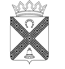 Н о в о р а х и н с к и е          вести2         Новорахинские вести                  вторник 30 мая 2017   № 14     2Перечень предъявляемых требованийСтруктурные элементы нормативных правовых актов и технических нормативных правовых актовДаНет3         Новорахинские вести                  вторник 30 мая 2017   № 14     3ГодИсточник финансированияИсточник финансированияИсточник финансированияИсточник финансированияИсточник финансированияГодобластной  бюджетфедеральный   бюджетместные   бюджетывнебюджетные средствавсего1234562015165,3150,0216,806190,2722,306201628,9501623,24701652,1972017273,31552,72016,302342,3152018001420,301420,32019001378,501378,52020001378,501378,5№  
п/пНаименование   
   мероприятияИсполнительСрок 
реализацииЦелевой    
  показатель   
(номер целевого  показателя из паспорта муниципальной
  программы)Источник
финансиро-ванияОбъем финансирования по годам (тыс. руб.)Объем финансирования по годам (тыс. руб.)Объем финансирования по годам (тыс. руб.)Объем финансирования по годам (тыс. руб.)Объем финансирования по годам (тыс. руб.)Объем финансирования по годам (тыс. руб.)№  
п/пНаименование   
   мероприятияИсполнительСрок 
реализацииЦелевой    
  показатель   
(номер целевого  показателя из паспорта муниципальной
  программы)Источник
финансиро-вания2015201620172018201920201234567891011121.Реализация мероприятий подпрограммы «Развитие, реализация и поддержка  местных инициатив граждан, проживающих в сельской местности, в реализации общественно значимых проектов»Администрация сельского поселения 2015-20201.1.1.Бюджет поселения Областной бюджетФедеральный бюджет525,50,0114,9232,9  52,70,010.010,012.Реализация мероприятий подпрограммы «Организация благоустройства территорий населенных пунктов Новорахинского сельского поселения»Администрация сельского поселения 2015-20202.1.1.-2.5.1.Бюджет поселенияОбластной бюджет1201320,74728,951818,9140,4151337,81296.01296,03Реализация мероприятий подпрограммы «Развитие физической культуры и спорта, организация досуга и обеспечение услугами  культуры жителей Новорахинского сельского поселения»   Администрация сельского поселения 2015-20203.1.1-3.3.2Бюджет поселения1614141414144Реализация мероприятий подпрограммы «Обеспечение первичных мер пожарной безопасности в Новорахинском сельском поселении»Администрация сельского поселения2015-20204.1.1-4.2.2.Бюджет поселения2928,228,228,228,228,25Реализация мероприятий подпрограммы «Энергосбережение и повышение энергетической эффективности на территории Новорахинского сельского поселения»Администрация сельского поселения2015-20205.1.1-5.1.2.Бюджет поселения31,806260,2140,240,240,240,26Реализация мероприятий подпрограммы «Развитие малого и  среднего предпринимательства  в Новорахинском сельском поселении на 2016 – 2020 годы»Администрация сельского поселения2015-20206.1.1.-6.1.3.Бюджет поселения0,090,090,090,090,09годИсточник финансированияИсточник финансированияИсточник финансированияИсточник финансированияИсточник финансированиягодФедеральный бюджетОбластной бюджетМестный бюджетВнебюджетные средстваВсего1234562015150165,320190,2525,52016--0,01-0,01201752,7232,914,9-300,52018--0,01-0,012019--0,01-0.012020--0,01-0.01№  
п/пНаименование    мероприятияИсполнительИсполнительСрок 
реализацииЦелевой показатель (номер целевого показателя из паспорта подпрограммы)Источник
финансированияОбъем финансирования по годам (тыс. руб.):Объем финансирования по годам (тыс. руб.):Объем финансирования по годам (тыс. руб.):Объем финансирования по годам (тыс. руб.):Объем финансирования по годам (тыс. руб.):Объем финансирования по годам (тыс. руб.):№  
п/пНаименование    мероприятияИсполнительИсполнительСрок 
реализацииЦелевой показатель (номер целевого показателя из паспорта подпрограммы)Источник
финансирования20152016201720182019202012334567891011121.Задача 1. Грантовая поддержка, местных  инициатив граждан, проживающих в сельской местности                                        Задача 1. Грантовая поддержка, местных  инициатив граждан, проживающих в сельской местности                                        Задача 1. Грантовая поддержка, местных  инициатив граждан, проживающих в сельской местности                                        Задача 1. Грантовая поддержка, местных  инициатив граждан, проживающих в сельской местности                                        Задача 1. Грантовая поддержка, местных  инициатив граждан, проживающих в сельской местности                                        Задача 1. Грантовая поддержка, местных  инициатив граждан, проживающих в сельской местности                                        Задача 1. Грантовая поддержка, местных  инициатив граждан, проживающих в сельской местности                                        Задача 1. Грантовая поддержка, местных  инициатив граждан, проживающих в сельской местности                                        Задача 1. Грантовая поддержка, местных  инициатив граждан, проживающих в сельской местности                                        Задача 1. Грантовая поддержка, местных  инициатив граждан, проживающих в сельской местности                                        Задача 1. Грантовая поддержка, местных  инициатив граждан, проживающих в сельской местности                                        Задача 1. Грантовая поддержка, местных  инициатив граждан, проживающих в сельской местности                                        1.1.Реализация проектов местных инициатив граждан, проживающих в сельской местности, получивших грантовую поддержку Реализация проектов местных инициатив граждан, проживающих в сельской местности, получивших грантовую поддержку Администрация поселения2015-2020 годы1.1.1 Бюджет поселения525,50.01300,50,010,010.014         Новорахинские вести                  вторник 30 мая 2017   № 14     4годИсточник финансированияИсточник финансированияИсточник финансированияИсточник финансированияИсточник финансированиягодФедеральный бюджетОбластной бюджетМестный бюджетВнебюджетные средстваВсего1234562015120120201628,951320,7471349,697201740,4151818,911859,32520181337,81337,820191296,01296,020201296.01296.0№  
п/пНаименование    мероприятияНаименование    мероприятияИсполнительИсполнительИсполнительСрок 
реализ-ацииСрок 
реализ-ацииЦелевой показатель (номер целевого показателя из пас-порта подпрограммы)Целевой показатель (номер целевого показателя из пас-порта подпрограммы)Целевой показатель (номер целевого показателя из пас-порта подпрограммы)Источник
финансированияИсточник
финансированияОбъем финансирования  по годам (тыс. руб.):Объем финансирования  по годам (тыс. руб.):Объем финансирования  по годам (тыс. руб.):Объем финансирования  по годам (тыс. руб.):Объем финансирования  по годам (тыс. руб.):Объем финансирования  по годам (тыс. руб.):Объем финансирования  по годам (тыс. руб.):№  
п/пНаименование    мероприятияНаименование    мероприятияИсполнительИсполнительИсполнительСрок 
реализ-ацииСрок 
реализ-ацииЦелевой показатель (номер целевого показателя из пас-порта подпрограммы)Целевой показатель (номер целевого показателя из пас-порта подпрограммы)Целевой показатель (номер целевого показателя из пас-порта подпрограммы)Источник
финансированияИсточник
финансирования2015201520162017201820192020122333445556677891011121.Задача 1: Уборка и озеленение территории Новорахинского сельского поселенияЗадача 1: Уборка и озеленение территории Новорахинского сельского поселенияЗадача 1: Уборка и озеленение территории Новорахинского сельского поселенияЗадача 1: Уборка и озеленение территории Новорахинского сельского поселенияЗадача 1: Уборка и озеленение территории Новорахинского сельского поселенияЗадача 1: Уборка и озеленение территории Новорахинского сельского поселенияЗадача 1: Уборка и озеленение территории Новорахинского сельского поселенияЗадача 1: Уборка и озеленение территории Новорахинского сельского поселенияЗадача 1: Уборка и озеленение территории Новорахинского сельского поселенияЗадача 1: Уборка и озеленение территории Новорахинского сельского поселенияЗадача 1: Уборка и озеленение территории Новорахинского сельского поселенияЗадача 1: Уборка и озеленение территории Новорахинского сельского поселенияЗадача 1: Уборка и озеленение территории Новорахинского сельского поселенияЗадача 1: Уборка и озеленение территории Новорахинского сельского поселенияЗадача 1: Уборка и озеленение территории Новорахинского сельского поселенияЗадача 1: Уборка и озеленение территории Новорахинского сельского поселенияЗадача 1: Уборка и озеленение территории Новорахинского сельского поселенияЗадача 1: Уборка и озеленение территории Новорахинского сельского поселенияЗадача 1: Уборка и озеленение территории Новорахинского сельского поселения1.1.Ремонт  элементов благоустройстваРемонт  элементов благоустройстваАдминистрация поселенияАдминистрация поселенияАдминистрация поселения2015-2020 2015-2020 2015-2020 2.1.1бюджет поселениябюджет поселениябюджет поселения6671,8380,11500,0500,0500,01.2Обкос населенных пунктовОбкос населенных пунктовАдминистрация поселенияАдминистрация поселенияАдминистрация поселения2015-2020 2015-2020 2015-2020 2.1.2бюджет поселениябюджет поселениябюджет поселения3030031,646,651,651,61.3Ликвидация несанкционированных  свалок Ликвидация несанкционированных  свалок Администрация поселенияАдминистрация поселенияАдминистрация поселения2015-2020 2015-2020 2015-2020 2.1.3бюджет поселениябюджет поселениябюджет поселения00000001.4.Обеспечение рабочими местами   незанятого населения (по договору с Центром занятости Крестецкого  муниципального района)Обеспечение рабочими местами   незанятого населения (по договору с Центром занятости Крестецкого  муниципального района)Администрация поселенияАдминистрация поселенияАдминистрация поселения2015-2020 2015-2020 2015-2020 2.1.4бюджет поселениябюджет поселениябюджет поселения00000002Задача 2: Освещение улиц Новорахинского сельского поселенияЗадача 2: Освещение улиц Новорахинского сельского поселенияЗадача 2: Освещение улиц Новорахинского сельского поселенияЗадача 2: Освещение улиц Новорахинского сельского поселенияЗадача 2: Освещение улиц Новорахинского сельского поселенияЗадача 2: Освещение улиц Новорахинского сельского поселенияЗадача 2: Освещение улиц Новорахинского сельского поселенияЗадача 2: Освещение улиц Новорахинского сельского поселенияЗадача 2: Освещение улиц Новорахинского сельского поселенияЗадача 2: Освещение улиц Новорахинского сельского поселенияЗадача 2: Освещение улиц Новорахинского сельского поселенияЗадача 2: Освещение улиц Новорахинского сельского поселенияЗадача 2: Освещение улиц Новорахинского сельского поселенияЗадача 2: Освещение улиц Новорахинского сельского поселенияЗадача 2: Освещение улиц Новорахинского сельского поселенияЗадача 2: Освещение улиц Новорахинского сельского поселенияЗадача 2: Освещение улиц Новорахинского сельского поселенияЗадача 2: Освещение улиц Новорахинского сельского поселенияЗадача 2: Освещение улиц Новорахинского сельского поселения2.1.приобретение и заманенных лампприобретение и заманенных лампАдминистрация поселенияАдминистрация поселенияАдминистрация поселения2015-2020 2015-2020 2015-2020 2.2.1бюджет поселениябюджет поселениябюджет поселения24303050,050,050,050,02.2.ремонт светильниковремонт светильниковАдминистрация поселенияАдминистрация поселенияАдминистрация поселения2015-2020 2015-2020 2015-2020 2.2.2.бюджет поселениябюджет поселениябюджет поселения6010010050,050,050,050,02.3.оплата  за освещение улиц населённых пунктов сельского поселения оплата  за освещение улиц населённых пунктов сельского поселения Администрация поселенияАдминистрация поселенияАдминистрация поселения2015-2020 2015-2020 2015-2020 2.2.3бюджет поселениябюджет поселениябюджет поселения1041.5471041.5471242,2646,2604,4604,43.Задача 3: Содержание мест захоронения на территории Новорахинского сельского поселенияЗадача 3: Содержание мест захоронения на территории Новорахинского сельского поселенияЗадача 3: Содержание мест захоронения на территории Новорахинского сельского поселенияЗадача 3: Содержание мест захоронения на территории Новорахинского сельского поселенияЗадача 3: Содержание мест захоронения на территории Новорахинского сельского поселенияЗадача 3: Содержание мест захоронения на территории Новорахинского сельского поселенияЗадача 3: Содержание мест захоронения на территории Новорахинского сельского поселенияЗадача 3: Содержание мест захоронения на территории Новорахинского сельского поселенияЗадача 3: Содержание мест захоронения на территории Новорахинского сельского поселенияЗадача 3: Содержание мест захоронения на территории Новорахинского сельского поселенияЗадача 3: Содержание мест захоронения на территории Новорахинского сельского поселенияЗадача 3: Содержание мест захоронения на территории Новорахинского сельского поселенияЗадача 3: Содержание мест захоронения на территории Новорахинского сельского поселенияЗадача 3: Содержание мест захоронения на территории Новорахинского сельского поселенияЗадача 3: Содержание мест захоронения на территории Новорахинского сельского поселенияЗадача 3: Содержание мест захоронения на территории Новорахинского сельского поселенияЗадача 3: Содержание мест захоронения на территории Новорахинского сельского поселенияЗадача 3: Содержание мест захоронения на территории Новорахинского сельского поселенияЗадача 3: Содержание мест захоронения на территории Новорахинского сельского поселения3.1.Оплата по договорам,  заключенным на уборку общественных  территорий и  мест захороненияОплата по договорам,  заключенным на уборку общественных  территорий и  мест захороненияАдминистрация поселенияАдминистрация поселенияАдминистрация поселения2015-2020 2015-2020 2015-2020 2.3.1.бюджет поселениябюджет поселения--72,472,46045,040,040,04Задача 4:Организация сбора и вывоза бытовых отходов  и мусораЗадача 4:Организация сбора и вывоза бытовых отходов  и мусораЗадача 4:Организация сбора и вывоза бытовых отходов  и мусораЗадача 4:Организация сбора и вывоза бытовых отходов  и мусораЗадача 4:Организация сбора и вывоза бытовых отходов  и мусораЗадача 4:Организация сбора и вывоза бытовых отходов  и мусораЗадача 4:Организация сбора и вывоза бытовых отходов  и мусораЗадача 4:Организация сбора и вывоза бытовых отходов  и мусораЗадача 4:Организация сбора и вывоза бытовых отходов  и мусораЗадача 4:Организация сбора и вывоза бытовых отходов  и мусораЗадача 4:Организация сбора и вывоза бытовых отходов  и мусораЗадача 4:Организация сбора и вывоза бытовых отходов  и мусораЗадача 4:Организация сбора и вывоза бытовых отходов  и мусораЗадача 4:Организация сбора и вывоза бытовых отходов  и мусораЗадача 4:Организация сбора и вывоза бытовых отходов  и мусораЗадача 4:Организация сбора и вывоза бытовых отходов  и мусораЗадача 4:Организация сбора и вывоза бытовых отходов  и мусораЗадача 4:Организация сбора и вывоза бытовых отходов  и мусораЗадача 4:Организация сбора и вывоза бытовых отходов  и мусора4.1.Заключение договоров на сбор и вывоз ТБО.Заключение договоров на сбор и вывоз ТБО.Администрация поселенияАдминистрация поселенияАдминистрация поселения2015-2020 2015-2020 2015-2020 2.4.1.бюджет поселениябюджет поселения--------5Задача 5. Соблюдение требований исполнения нормативных правовых актов  органов  местного самоуправления сельского поселенияЗадача 5. Соблюдение требований исполнения нормативных правовых актов  органов  местного самоуправления сельского поселенияЗадача 5. Соблюдение требований исполнения нормативных правовых актов  органов  местного самоуправления сельского поселенияЗадача 5. Соблюдение требований исполнения нормативных правовых актов  органов  местного самоуправления сельского поселенияЗадача 5. Соблюдение требований исполнения нормативных правовых актов  органов  местного самоуправления сельского поселенияЗадача 5. Соблюдение требований исполнения нормативных правовых актов  органов  местного самоуправления сельского поселенияЗадача 5. Соблюдение требований исполнения нормативных правовых актов  органов  местного самоуправления сельского поселенияЗадача 5. Соблюдение требований исполнения нормативных правовых актов  органов  местного самоуправления сельского поселенияЗадача 5. Соблюдение требований исполнения нормативных правовых актов  органов  местного самоуправления сельского поселенияЗадача 5. Соблюдение требований исполнения нормативных правовых актов  органов  местного самоуправления сельского поселенияЗадача 5. Соблюдение требований исполнения нормативных правовых актов  органов  местного самоуправления сельского поселенияЗадача 5. Соблюдение требований исполнения нормативных правовых актов  органов  местного самоуправления сельского поселенияЗадача 5. Соблюдение требований исполнения нормативных правовых актов  органов  местного самоуправления сельского поселенияЗадача 5. Соблюдение требований исполнения нормативных правовых актов  органов  местного самоуправления сельского поселенияЗадача 5. Соблюдение требований исполнения нормативных правовых актов  органов  местного самоуправления сельского поселенияЗадача 5. Соблюдение требований исполнения нормативных правовых актов  органов  местного самоуправления сельского поселенияЗадача 5. Соблюдение требований исполнения нормативных правовых актов  органов  местного самоуправления сельского поселенияЗадача 5. Соблюдение требований исполнения нормативных правовых актов  органов  местного самоуправления сельского поселенияЗадача 5. Соблюдение требований исполнения нормативных правовых актов  органов  местного самоуправления сельского поселения5.1.Проведение  мероприятий   по муниципальному контролю за  соблюдением  исполнения нормативных правовых актов органов местного  самоуправления сельского  поселенияПроведение  мероприятий   по муниципальному контролю за  соблюдением  исполнения нормативных правовых актов органов местного  самоуправления сельского  поселенияПроведение  мероприятий   по муниципальному контролю за  соблюдением  исполнения нормативных правовых актов органов местного  самоуправления сельского  поселенияАдминистрация поселенияАдминистрация поселенияАдминистрация поселения2015-2020 2015-2020 2.5.1.бюджет поселениябюджет поселения--------6.6.Задача 6: Реализация проектов местных инициатив гражданЗадача 6: Реализация проектов местных инициатив гражданЗадача 6: Реализация проектов местных инициатив гражданЗадача 6: Реализация проектов местных инициатив гражданЗадача 6: Реализация проектов местных инициатив гражданЗадача 6: Реализация проектов местных инициатив гражданЗадача 6: Реализация проектов местных инициатив гражданЗадача 6: Реализация проектов местных инициатив гражданЗадача 6: Реализация проектов местных инициатив гражданЗадача 6: Реализация проектов местных инициатив гражданЗадача 6: Реализация проектов местных инициатив гражданЗадача 6: Реализация проектов местных инициатив гражданЗадача 6: Реализация проектов местных инициатив гражданЗадача 6: Реализация проектов местных инициатив гражданЗадача 6: Реализация проектов местных инициатив гражданЗадача 6: Реализация проектов местных инициатив гражданЗадача 6: Реализация проектов местных инициатив гражданЗадача 6: Реализация проектов местных инициатив граждан6.1.6.1.Софинансирование  мероприятий  по реализации проектов местных инициатив граждан включенных в муниципальные программы развития территорий Новгородской области  Софинансирование  мероприятий  по реализации проектов местных инициатив граждан включенных в муниципальные программы развития территорий Новгородской области  Софинансирование  мероприятий  по реализации проектов местных инициатив граждан включенных в муниципальные программы развития территорий Новгородской области  -//--//-201620162.6.1.Бюджет сельского поселения Бюджет сельского поселения --5,05,0---6.2.6.2.Субсидия на реализацию проектов местных инициатив граждан, включенных в муниципальные программы развития территорий Новгородской областиСубсидия на реализацию проектов местных инициатив граждан, включенных в муниципальные программы развития территорий Новгородской областиСубсидия на реализацию проектов местных инициатив граждан, включенных в муниципальные программы развития территорий Новгородской области-//--//-201620162.6.2Областной бюджет Областной бюджет --28.9528.95---6.36.3Софинансирование субсидии  бюджетам городских и сельских  поселений на реализацию проектов местных инициатив граждан по  установке ограждения на гражданском кладбище в д. Старое Рахино Новорахинского сельского поселенияСофинансирование субсидии  бюджетам городских и сельских  поселений на реализацию проектов местных инициатив граждан по  установке ограждения на гражданском кладбище в д. Старое Рахино Новорахинского сельского поселенияСофинансирование субсидии  бюджетам городских и сельских  поселений на реализацию проектов местных инициатив граждан по  установке ограждения на гражданском кладбище в д. Старое Рахино Новорахинского сельского поселения-//--//-201720172.6.3.Бюджет сельского поселенияБюджет сельского поселения5,06.46.4Субсидия бюджетам сельских поселений Новгородской области на   реализацию проектов местных инициатив граждан, Субсидия бюджетам сельских поселений Новгородской области на   реализацию проектов местных инициатив граждан, Субсидия бюджетам сельских поселений Новгородской области на   реализацию проектов местных инициатив граждан, -//--//-201720172.6.3.Областной бюджетОбластной бюджет40,415Муниципальная газета   «Новорахинские вести»Учредитель:Совет депутатов Новорахинского сельского поселения Крестецкого муниципального района Новгородской областисоучредитель:Администрация Новорахинского сельского поселения Крестецкого муниципального района Новгородской области175450 Новгородская область Крестецкий районд. Новое Рахино. д.26.адрес  издателя и редакции:175450 Новгородская область Крестецкий районд. Новое Рахино. д.26телефон: (8 81659) 51-236,факс (8-81659) 51-295adm-novrahino@mail.ruГлавный редактор Г.Н. ГригорьевВерстка, дизайнС.В. СерёгинаГазета выходит по мере необходимости.тираж  35 экз.подписано в печать  30.05.2017по графику ( 12.00), по факту (12.00)Газета отпечатана в Администрации Новорахинского сельского поселения Крестецкого района Новгородской областицена « бесплатно»ответственность за достоверность информации и её соответствие правовым нормам действующего законодательства несёт орган, принявший документ